                                           +7 (499) 501 11 14 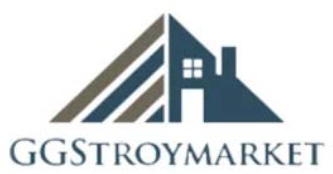                                                                                           www.ggstroymarkеt.ru                                                                                          info@ggstroymarket.ru    ЗВОНИТЕ ПРЯМО СЕЙЧАС!  Получить подробную информацию по ассортименту фан-барьеров, специальным условиям или разместить заказ. Вы можете у наших специалистов. Позвоните прямо сейчас по телефону +7 (499) 501 11 14 или на почту info@ggstroymarket.ruИзображениеТехническое описаниеЦена с НДС, руб/шт Ограждение передвижное ОС 1200х2000х25Ограждение передвижное ОС 1200х2000х25Ограждение передвижное ОС 1200х2000х25Ограждение передвижное ОС 1200х2000х25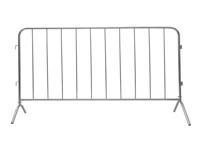 Высота: 1200 мм
Длина: 2000 мм
Диаметр труб рамы: Ø25х1,5 мм
Внутреннее заполнение: труба Ø10х1,0 мм
Покрытие: порошковая краска
Цвет: серый (RAL 9006)
Масса:  11 кг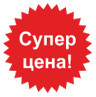 2 255,00Ограждение передвижное ОП 1030х2000х25 съемные опорыОграждение передвижное ОП 1030х2000х25 съемные опорыОграждение передвижное ОП 1030х2000х25 съемные опорыОграждение передвижное ОП 1030х2000х25 съемные опоры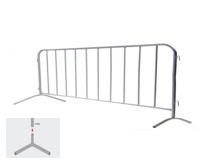 Высота: 1030 мм
Длина: 2000 мм
Диаметр труб рамы: Ø25х1 мм
Внутреннее заполнение: круг стальной Ø16х1,0 мм
Покрытие: порошковая краска
Цвет: серый глянец (RAL 7040)
Масса:  10,5 кг2050,00Ограждение передвижное ОП 1030х2000х25 съемные опорыОграждение передвижное ОП 1030х2000х25 съемные опорыОграждение передвижное ОП 1030х2000х25 съемные опорыОграждение передвижное ОП 1030х2000х25 съемные опоры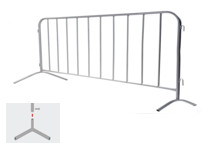 Высота: 1030 мм
Длина: 2000 мм
Диаметр труб рамы: Ø25х1 мм
Внутреннее заполнение:
круг стальной Ø25х1,0 мм
Покрытие: порошковая краска
Цвет: серый глянец (RAL 7040)
Масса:  9 кг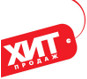 2 050,00Ограждение передвижное ОП 1200х2500х25 съемные опорыОграждение передвижное ОП 1200х2500х25 съемные опорыОграждение передвижное ОП 1200х2500х25 съемные опорыОграждение передвижное ОП 1200х2500х25 съемные опоры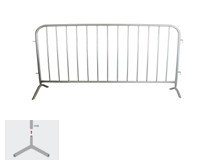 Высота: 1200 мм
Длина: 2500 мм
Диаметр труб рамы: Ø25х1 мм
Внутреннее заполнение: труба Ø16х1,0 мм
Покрытие: порошковая краска
Цвет: серый глянец (RAL 9006)
Масса: 11 кг2 950,00Ограждение передвижное ОП 1500х2500х38 съемные опорыОграждение передвижное ОП 1500х2500х38 съемные опорыОграждение передвижное ОП 1500х2500х38 съемные опорыОграждение передвижное ОП 1500х2500х38 съемные опоры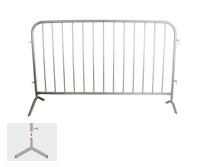 Высота: 1500 мм
Длина: 2500 мм
Диаметр труб рамы: Ø38х1,5 мм
Внутреннее заполнение: труба Ø16х1,0 мм
Покрытие: порошковая краска
Цвет: серый глянец (RAL 9006)
Масса: 21,5 кг.4 410,00Ограждение передвижное ОГ 1100х2500х34 оцинкованноеОграждение передвижное ОГ 1100х2500х34 оцинкованноеОграждение передвижное ОГ 1100х2500х34 оцинкованноеОграждение передвижное ОГ 1100х2500х34 оцинкованное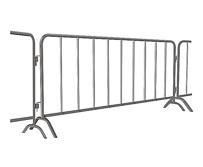 Высота: 1100 мм
Длина: 2500 мм
Диаметр труб рамы: Ø38х1,5 мм
Внутреннее заполнение: труба Ø16х1,0 мм
Покрытие: порошковое покрытие       Цвет: серебристый
Масса: 19 кг4 955,00